Szczecin, dnia 17 sierpnia 2021 r.WONS-OŚ.420. 20.2020.KK.26Regionalna Dyrekcja Ochrony Środowiska w GdańskuUl. Chmielna 54/5780-748 GdańskSprawa: dotyczy postępowania w sprawie wydania decyzji o środowiskowych uwarunkowaniach dla przedsięwzięcia polegającego na budowie morskiej farmy elektrowni wiatrowych FEW Baltic IIW załączeniu przekazuję obwieszczenie Regionalnego Dyrektora Ochrony Środowiska w Szczecinie z dnia 17 sierpnia 2021 r., znak: WONS-OŚ.420.20.2020.KK.25  informujące o przystąpieniu do przeprowadzenia oceny oddziaływania na środowisko dla przedsięwzięcia polegającego na budowie morskiej farmy elektrowni wiatrowych FEW Baltic II. W związku z powyższym zwracam się z prośbą o jego udostepnienie  w zwyczajowo przyjęty w Państwa instytucji sposób, np. poprzez wywieszenie na tablicy ogłoszeń Urzędu, na okres pełnych 30 dni, tj. od dnia 19.08.2021 r. do dnia 17.09.2021 r. włącznie.Po zdjęciu obwieszczenia proszę o jego niezwłoczne odesłanie z:adnotacją o terminie, w jakim zostało wywieszone: data wywieszenia i data zdjęcia, pieczęć organu, a także pieczęć i podpis osoby uprawnionej,informacją o ewentualnie innym zwyczajowo przyjętym sposobie publicznego zawiadomienia. REGIONALNY DYREKTOROCHRONY ŚRODOWISKAw SzczecinieAleksandra StodulnaAdresat:  ePUAPRegionalny Dyrektor Ochrony Środowiskaw Szczecinie                       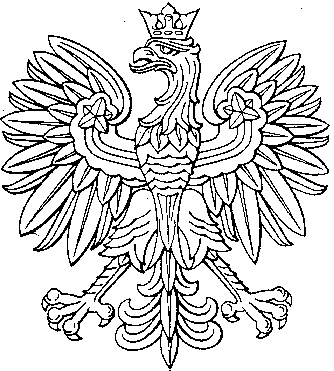 